В санаторий-профилакторий «Лениногорский» УСО ПАО «Татнефть», требуется:ВРАЧ-ТЕРАПЕВТТребованияВысшее медицинское образование;Наличие действующего сертификата специалиста;Опыт работы по специальности.ОбязанностиКонсультация пациентов,Проведение диагностики, подбор индивидуальной лечебной программы, Контроль состояния пациентов в ходе лечения, Дополнительная корректировка лечения, Проведение осмотров, обследований/дополнительные обследование пациентов, Проведение первичных консультаций, сбор анамнеза,Ведение медицинской документации.УсловияОформление согласно ТК РФ;График работы: пн-пт с 08.00-15.40, сб с 08.00-12.00;З/п по результатам собеседования;Работа постоянная или по совместительству;Обучение для врачей других специальностей;Предоставляется питание;Проводится обучение на врача-кинезитерапевта и врача-физиотерапевта за счет средств работодателя.Необходимые качества:Командный духСпособность брать на себя ответственность;Стремление развиваться;Любить свою профессию.Необходимые качества:Командный духСпособность брать на себя ответственность;Стремление развиваться;Любить свою профессию.ТребованияВысшее медицинское образование;Наличие действующего сертификата специалиста;Опыт работы по специальности.ОбязанностиКонсультация пациентов,Проведение диагностики, подбор индивидуальной лечебной программы, Контроль состояния пациентов в ходе лечения, Дополнительная корректировка лечения, Проведение осмотров, обследований/дополнительные обследование пациентов, Проведение первичных консультаций, сбор анамнеза,Ведение медицинской документации.УсловияОформление согласно ТК РФ;График работы: пн-пт с 08.00-15.40, сб с 08.00-12.00;З/п по результатам собеседования;Работа постоянная или по совместительству;Обучение для врачей других специальностей;Предоставляется питание;Проводится обучение на врача-кинезитерапевта и врача-физиотерапевта за счет средств работодателя.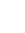 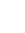 423259, Республика Татарстан, город Лениногорск, улица Заварыкина, дом 6ТребованияВысшее медицинское образование;Наличие действующего сертификата специалиста;Опыт работы по специальности.ОбязанностиКонсультация пациентов,Проведение диагностики, подбор индивидуальной лечебной программы, Контроль состояния пациентов в ходе лечения, Дополнительная корректировка лечения, Проведение осмотров, обследований/дополнительные обследование пациентов, Проведение первичных консультаций, сбор анамнеза,Ведение медицинской документации.УсловияОформление согласно ТК РФ;График работы: пн-пт с 08.00-15.40, сб с 08.00-12.00;З/п по результатам собеседования;Работа постоянная или по совместительству;Обучение для врачей других специальностей;Предоставляется питание;Проводится обучение на врача-кинезитерапевта и врача-физиотерапевта за счет средств работодателя.ТребованияВысшее медицинское образование;Наличие действующего сертификата специалиста;Опыт работы по специальности.ОбязанностиКонсультация пациентов,Проведение диагностики, подбор индивидуальной лечебной программы, Контроль состояния пациентов в ходе лечения, Дополнительная корректировка лечения, Проведение осмотров, обследований/дополнительные обследование пациентов, Проведение первичных консультаций, сбор анамнеза,Ведение медицинской документации.УсловияОформление согласно ТК РФ;График работы: пн-пт с 08.00-15.40, сб с 08.00-12.00;З/п по результатам собеседования;Работа постоянная или по совместительству;Обучение для врачей других специальностей;Предоставляется питание;Проводится обучение на врача-кинезитерапевта и врача-физиотерапевта за счет средств работодателя.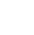 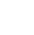 8(919)689-00-23Сафин Ринат Закирович, директор санаторияТребованияВысшее медицинское образование;Наличие действующего сертификата специалиста;Опыт работы по специальности.ОбязанностиКонсультация пациентов,Проведение диагностики, подбор индивидуальной лечебной программы, Контроль состояния пациентов в ходе лечения, Дополнительная корректировка лечения, Проведение осмотров, обследований/дополнительные обследование пациентов, Проведение первичных консультаций, сбор анамнеза,Ведение медицинской документации.УсловияОформление согласно ТК РФ;График работы: пн-пт с 08.00-15.40, сб с 08.00-12.00;З/п по результатам собеседования;Работа постоянная или по совместительству;Обучение для врачей других специальностей;Предоставляется питание;Проводится обучение на врача-кинезитерапевта и врача-физиотерапевта за счет средств работодателя.ТребованияВысшее медицинское образование;Наличие действующего сертификата специалиста;Опыт работы по специальности.ОбязанностиКонсультация пациентов,Проведение диагностики, подбор индивидуальной лечебной программы, Контроль состояния пациентов в ходе лечения, Дополнительная корректировка лечения, Проведение осмотров, обследований/дополнительные обследование пациентов, Проведение первичных консультаций, сбор анамнеза,Ведение медицинской документации.УсловияОформление согласно ТК РФ;График работы: пн-пт с 08.00-15.40, сб с 08.00-12.00;З/п по результатам собеседования;Работа постоянная или по совместительству;Обучение для врачей других специальностей;Предоставляется питание;Проводится обучение на врача-кинезитерапевта и врача-физиотерапевта за счет средств работодателя.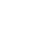 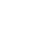 Len_sanatoriy@mail.ruLen_sanatoriy_ur@mail.ruТребованияВысшее медицинское образование;Наличие действующего сертификата специалиста;Опыт работы по специальности.ОбязанностиКонсультация пациентов,Проведение диагностики, подбор индивидуальной лечебной программы, Контроль состояния пациентов в ходе лечения, Дополнительная корректировка лечения, Проведение осмотров, обследований/дополнительные обследование пациентов, Проведение первичных консультаций, сбор анамнеза,Ведение медицинской документации.УсловияОформление согласно ТК РФ;График работы: пн-пт с 08.00-15.40, сб с 08.00-12.00;З/п по результатам собеседования;Работа постоянная или по совместительству;Обучение для врачей других специальностей;Предоставляется питание;Проводится обучение на врача-кинезитерапевта и врача-физиотерапевта за счет средств работодателя.ТребованияВысшее медицинское образование;Наличие действующего сертификата специалиста;Опыт работы по специальности.ОбязанностиКонсультация пациентов,Проведение диагностики, подбор индивидуальной лечебной программы, Контроль состояния пациентов в ходе лечения, Дополнительная корректировка лечения, Проведение осмотров, обследований/дополнительные обследование пациентов, Проведение первичных консультаций, сбор анамнеза,Ведение медицинской документации.УсловияОформление согласно ТК РФ;График работы: пн-пт с 08.00-15.40, сб с 08.00-12.00;З/п по результатам собеседования;Работа постоянная или по совместительству;Обучение для врачей других специальностей;Предоставляется питание;Проводится обучение на врача-кинезитерапевта и врача-физиотерапевта за счет средств работодателя.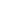 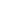 www.leninogorsky.ruТребованияВысшее медицинское образование;Наличие действующего сертификата специалиста;Опыт работы по специальности.ОбязанностиКонсультация пациентов,Проведение диагностики, подбор индивидуальной лечебной программы, Контроль состояния пациентов в ходе лечения, Дополнительная корректировка лечения, Проведение осмотров, обследований/дополнительные обследование пациентов, Проведение первичных консультаций, сбор анамнеза,Ведение медицинской документации.УсловияОформление согласно ТК РФ;График работы: пн-пт с 08.00-15.40, сб с 08.00-12.00;З/п по результатам собеседования;Работа постоянная или по совместительству;Обучение для врачей других специальностей;Предоставляется питание;Проводится обучение на врача-кинезитерапевта и врача-физиотерапевта за счет средств работодателя.ТребованияВысшее медицинское образование;Наличие действующего сертификата специалиста;Опыт работы по специальности.ОбязанностиКонсультация пациентов,Проведение диагностики, подбор индивидуальной лечебной программы, Контроль состояния пациентов в ходе лечения, Дополнительная корректировка лечения, Проведение осмотров, обследований/дополнительные обследование пациентов, Проведение первичных консультаций, сбор анамнеза,Ведение медицинской документации.УсловияОформление согласно ТК РФ;График работы: пн-пт с 08.00-15.40, сб с 08.00-12.00;З/п по результатам собеседования;Работа постоянная или по совместительству;Обучение для врачей других специальностей;Предоставляется питание;Проводится обучение на врача-кинезитерапевта и врача-физиотерапевта за счет средств работодателя.